※受験番号（	）実務実績書（書式３Ａ）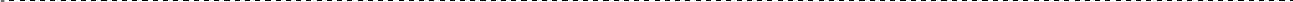 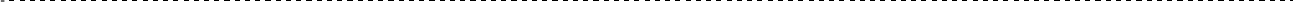 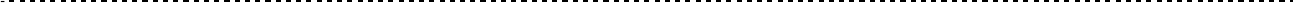 （本様式に基づいて、パソコン等により作成してもかまいません）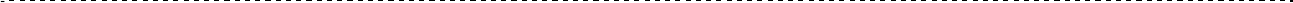 志願者氏名志願者氏名志願者氏名志願者氏名志願者氏名志願者氏名志願者氏名作	成	日年月日都市経営専攻 都市経営専攻 都市経営専攻 都市経営専攻 都市経営専攻 都市経営専攻 都市経営専攻 志望コースコース期間：年月～年月月事	項：事	項：事	項：事	項：期間：年月～年月事	項：事	項：事	項：事	項：事	項：